「螞蟻雄兵2.0版：情牽東海、3萬成磚」東海大學校友總會 計劃在2020年母校建校65週年啟動興建的「綜合活動大樓」案，經校友總會提出「東海校友螞蟻雄兵築巢計劃」，讓所有校友都有機會為母校盡一份心力，共同參與學校建設並留名，獲得吳清邁董事長、王茂駿校長、李福登學長、蔡啟清老師等退休師長、以及諸多校友的熱烈回響。    近來因建築成本大幅上漲，經費缺口極大，亟需校友慷慨解囊，為延續校友總會第11屆理監事會提出的螞蟻雄兵募款專案，第12屆理監事會推出「螞蟻雄兵2.0：情牽東海、3萬成磚」計劃，讓更多校友輕鬆支持，捐款3萬元即成一磚，可列名大樓芳名牆，每一磚最多可列名三人，以廣邀校友共襄盛舉。                                           東海大學校友總會第十二屆理事長李基正 暨全體理監事 敬啟✓國內匯款郵政劃撥 戶名：東海大學 帳號：00216021銀行匯款 戶名：東海大學 銀行：兆豐銀行 榮總分行(017) 帳號：083-10283799★請於劃撥單上註明捐款用途「螞蟻雄兵築巢計劃2.0版」★線上捐款：https://ithu.tw/stadium  ✓海外捐款(美金1100元)方式1.美國地區捐款人可透過「亞洲基督教高等教育聯合董事會」取得美國抵稅收據(1)支票: 支票抬頭「United Board for Christian Higher Education in Asia」敬請註明For Tunghai University - Multipurpose Stadium Project Alumni2.0，寄至以下地址：475 Riverside Drive, Suite 1221, New York, NY 10115TEL：212-870-3121   http://www.unitedboard.org(2) 信用卡: 可透過https://donatenow.networkforgood.org/unitedboard 線上捐款，網站將扣除捐款總額3%作為手續費。(3) 銀行轉帳: Bank Name:PNC BankBank Address:625 8th Ave.,Ste.120,NY,NY10018SWIFT No:PNCCUS33Account Number:8091568801Account Name:UNITED BOARD FOR CHRISTIAN HIGHER EDUCATION IN ASIAABA/ROUTING Number:031207607*Please send an email to tloo@unitedboard.org when you have initiated the gift transfer to confirm its purpose.
方式2.         美金匯款至東海大學帳戶PaymentInstruction (取得台灣的抵稅收據)Bank Name:Mega International Com. Bank Co.,Ltd. Rung Tzung BranchBank Address:No.1650, Sec.4, Taiwan Blvd., Xitun Dist.,Taichung City 40704, Taiwan (R.O.C.)SWIFT code:ICBC TW TP083Account Number:08353000167 (美金以外幣別請匯 08310283799)Account Name:Tunghai UniversityID Number:52004800(東海大學統編)«說明：當您完成匯款後，敬請 Email「基本資料、用途、金額以及匯款日期」至 fundraising@thu.edu.tw，以利捐款確認作業。聯絡方式：中華民國東海大學校友總會秘書處          Tel：+886-4-2350-3478  Fax：+886-4-2358-0397            E-mail：thuaao@thu.edu.tw           東海大學社會資源發展委員會          Tel：+886-4-2359-7126  Fax：+886-4-2358-0397  E-mail：fundraising@thu.edu.tw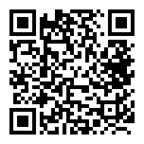 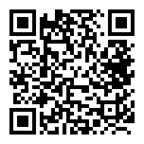 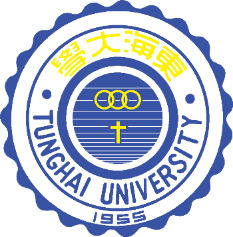 2021.04.23本人__________________ 響應螞蟻雄兵2.0版：情牽東海、3萬成磚計劃，願意以下述方式，捐助東海大學綜合活動大樓籌建基金新台幣3萬元。1.基本資料：聯絡方式：email__________________  電話_________________ 收據開立：抬 頭__________________  身分證字號(或統一編號)__________________徵信意願：□同意以 __________________登捐款芳名　 □匿名捐款不公開收據寄送地址: ______________________________________________________________________2.酬謝方式: □三萬元芳名磚以___________________列名(公司、賢伉儷、團體等請明列) 3.捐款方式： ★ 捐款帳戶: 兆豐國際商業銀行 榮總分行 / 戶名:東海大學 / 帳號: 083-10283799 ★□方式1：透過UB捐款美金1100元□方式2：於______年______月支票支付□方式3：分______期，第一期預計於_________年_________月匯款支付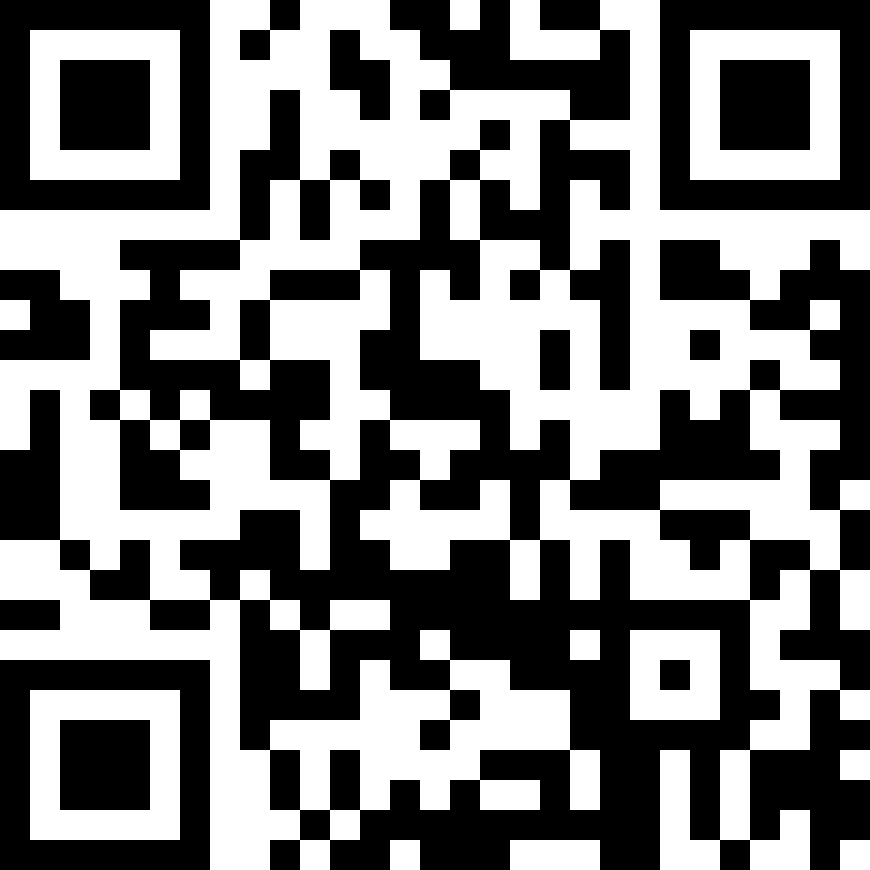 □方式4：信用卡扣款 ★ 線上捐款歡迎至 ithu.tw/stadium ，或掃右方QR code ★□單次□分_______期，每期____________元(自_____年_____月至_____年_____月)   卡號：____________________________ 有效期限：________年_______月   卡別：□VISA　□MASTER　□JCB　    背面檢核碼三碼: ___________   持卡人簽名：____________________________(同信用卡簽名字樣)聯絡方式：東海大學社會資源發展委員會
         【電話】886-4-2359-7126     【傳真】04-2358-0397      【E-mail】fundraising@thu.edu.tw 個資法聲明：本申請表所蒐集之個人資訊(類別：C001、C002)，將僅限使用於捐款服務、管理與徵信、會務活動等使用，本會遵守個人資料保護法與公益勸募條例之規定，妥善保護您的個人資訊。您得以上列聯絡方式行使查閱、更正等個人資料保護法第3條的當事人權利，本校將儘速處理與回覆您的請求。